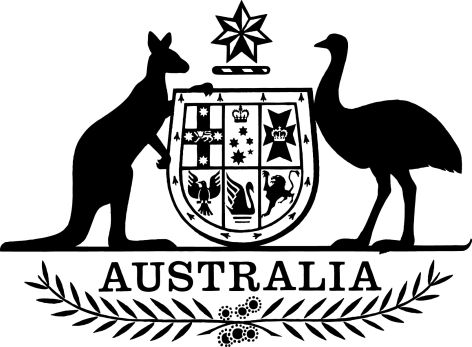 Anti-Money Laundering and Counter-Terrorism Financing Rules Amendment (Chapter 78 Amendments) Instrument 2022 I, Nicole Rose, Chief Executive Officer, Australian Transaction Reports and Analysis Centre, make the following legislative instrument.Dated 9 June 2022			[signed]Nicole Rose PSMChief Executive OfficerAustralian Transaction Reports and Analysis CentreContents1  Name	12  Commencement	13  Authority	14  Schedules	1Schedule 1—Amendments	2Anti-Money Laundering and Counter-Terrorism Financing Rules Instrument 2007 (No. 1)	21  Name		This instrument is the Anti-Money Laundering and Counter-Terrorism Financing Rules Amendment (Chapter 78 Amendments) Instrument 2022.2  Commencement	(1)	Each provision of this instrument specified in column 1 of the table commences, or is taken to have commenced, in accordance with column 2 of the table. Any other statement in column 2 has effect according to its terms.Note:	This table relates only to the provisions of this instrument as originally made. It will not be amended to deal with any later amendments of this instrument.	(2)	Any information in column 3 of the table is not part of this instrument. Information may be inserted in this column, or information in it may be edited, in any published version of this instrument.3  Authority		This instrument is made under section 229 of the Anti-Money Laundering and Counter-Terrorism Financing Act 2006.4  Schedules		Each instrument that is specified in a Schedule to this instrument is amended or repealed as set out in the applicable items in the Schedule concerned, and any other item in a Schedule to this instrument has effect according to its terms.Schedule 1—AmendmentsAnti-Money Laundering and Counter-Terrorism Financing Rules Instrument 2007 (No. 1)1  Chapter 78Wherever occurring, omit “TransferWise”, substitute “Wise”.2  Chapter 78Wherever occurring, omit “England”, substitute “United Kingdom”.Commencement informationCommencement informationCommencement informationColumn 1Column 2Column 3ProvisionsCommencementDate/Details1.  Sections 1 to 4 and anything in this instrument not elsewhere covered by this tableThe day after this instrument is registered.2.  Schedule 1The day after this instrument is registered.